TASTARUSTÅ SKOLERUTE FOR SKOLEÅRET 2024-2025, vedtatt 091123Felles planleggingsdager for alle skoler/SFO og kommunale barnehager: 14.8., 15.11. og 2.1. 	Skolestart i august for alle skoler: 15.8. Siste skoledag før sommerferien for alle skoler: 20.6.Fri- og feriedagerFørste skoledag 15. august Elevene på 1.trinn starter kl.09.00  Elevene på 2.-7.trinn starter kl. 08.30  Elevene på 8.trinn starter kl. 09.00      Elevene på 9. og 10.trinn starter kl. 08.30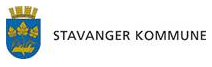 Fri- og feriedagerFørste skoledag 15. august Elevene på 1.trinn starter kl.09.00  Elevene på 2.-7.trinn starter kl. 08.30  Elevene på 8.trinn starter kl. 09.00      Elevene på 9. og 10.trinn starter kl. 08.30Fri- og feriedagerFørste skoledag 15. august Elevene på 1.trinn starter kl.09.00  Elevene på 2.-7.trinn starter kl. 08.30  Elevene på 8.trinn starter kl. 09.00      Elevene på 9. og 10.trinn starter kl. 08.30Fri- og feriedagerFørste skoledag 15. august Elevene på 1.trinn starter kl.09.00  Elevene på 2.-7.trinn starter kl. 08.30  Elevene på 8.trinn starter kl. 09.00      Elevene på 9. og 10.trinn starter kl. 08.30